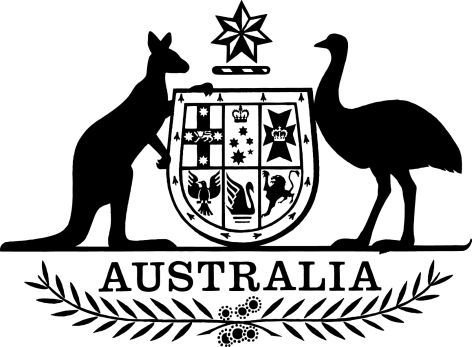 Criminal Code Amendment (Drugs) Regulation 2014Select Legislative Instrument No. 117, 2014I, Kevin Scarce AC CSC RANR, Administrator of the Government of the Commonwealth of Australia, acting with the advice of the Federal Executive Council, make the following regulation.Dated 04 August 2014Kevin ScarceAdministratorBy His Excellency’s CommandMichael KeenanMinister for JusticeContents1	Name of regulation	12	Commencement	13	Authority	14	Schedule(s)	1Schedule 1—Amendments	2Criminal Code Regulations 2002	21  Name of regulation		This regulation is the Criminal Code Amendment (Drugs) Regulation 2014.2  Commencement		This regulation commences on the day after it is registered.3  Authority		This regulation is made under the Criminal Code Act 1995.4  Schedule(s)		Each instrument that is specified in a Schedule to this instrument is amended or repealed as set out in the applicable items in the Schedule concerned, and any other item in a Schedule to this instrument has effect according to its terms.Schedule 1—AmendmentsCriminal Code Regulations 20021  Schedule 3 (cell at table item 20, column 4)Repeal the cell, substitute:2  Schedule 3 (cell at table item 27, column 4)Repeal the cell, substitute:3  Schedule 3 (cell at table item 50, column 4)Repeal the cell, substitute:4  Schedule 3 (cell at table item 51, column 4)Repeal the cell, substitute:5  Schedule 3 (cell at table item 125, column 4)Repeal the cell, substitute:6  Schedule 3 (cell at table item 127, column 4)Repeal the cell, substitute:7  Schedule 3 (cell at table item 132, column 4)Repeal the cell, substitute:8  Schedule 3 (cell at table item 146, column 4)Repeal the cell, substitute:9  Schedule 3 (cell at table item 157, column 4)Repeal the cell, substitute:10  Schedule 3 (cell at table item 159, column 4)Repeal the cell, substitute:11  Schedule 3 (cell at table item 171, column 4)Repeal the cell, substitute:12  Schedule 3 (cell at table item 183, column 4)Repeal the cell, substitute:13  Schedule 3 (cell at table item 238, column 4)Repeal the cell, substitute:2.02.0250.020.00.52.00.53.02.02.00.52.02.0